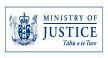 National Standardof Court Services for Justices of the Peace Service DesksAll Justices of the Peace attending a service desk within a Court can expect::Court facilitiesCar parking at the court (where possible, by arrangement with the court manager). Access to tea and coffee making facilities. (No meal allowance is payable).Access to non-public toilet facilities.Access to non-public area for breaks.Access to secure disposal of confidential papers.Access to secure areasJustice of the Peace obligationsTo be a current member of a Justices of the Peace Association.To commit to the roster and if attendance is not possible, to be responsible for arranging a replacement.To provide own stationery and stamps as requiredTo start and finish service at the stated time.To wear a name badge or label.To display service times and break times on a poster or boardTo provide courteous, patient service to members of the public at all timesTo record transactions as required for statistical purposes.To be respectful, courteous and co-operative with all court staff.To respect and uphold the confidentiality and privacy of court documents, transactions and court staffCourt staff obligationsRespectful, courteous conduct and co-operation from all court staff towards Justices of the Peace.To respect and uphold the confidentiality and privacy of documents, transactions and Justices of the PeaceIn the event of a problem TravelNo mileage allowance is payable for service desk attendance.  Signed	Court 	President JP AssociationDate	/	/	Date	/	/Standard to be renewed	/	/